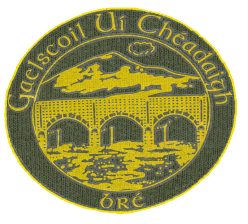 Gaelscoil Uí Chéadaigh, Bóthar Vevay, Bré, Co. Chill Mhantáin.Seachtain na Gaeilge 2017 Seachtain na Gaeilge 2017 Clár ImeachtaíClár ImeachtaíDéardaoin 09/03/2017Taispeántas RinceCleachtadh don Chéilí MhórNaíonáin, Rang 1, Rang 4/5, Rang 6Bácáil le Gaeilge Rang 2Dé hAoine 10/03/2017Comórtas FilíochtaTéama “Mé Féin”Rang 1 - Rang 6Dé Luain 13/03/2017Lá Mhór CheoilCeolchoirm san halla Ceoltóirí: Rónán (ó Kila), Sylvester, scoláirí ón idirbhliain i gColáiste Ráithín agus páistí na scoile.Cuirfear taispeántas de chodanna uirlisí cheoil ar siúl freisin (Sylvester)Naíonáin 1 - Rang 6Brat GlasTaispeántas san halla den Bhitheagsúlacht don 5ú Bhrat GhlasNaíonáin 1 - Rang 6Dé Máirt 14/03/2017Quiz idir GhaelscoileannaQuiz le Scoil Chualann Rang 4/5Quiz sna RangannaRang 1, Rang 2, Rang 3, Rang 6Seachtain na Gaeilge 2017Seachtain na Gaeilge 2017Dé Céadaoin 15/03/2017DíospóireachtaíRang 4/5/6 - Rún:Ba chóir go mbeadh guthán póca ag gach páisteRang 3 - Rún:Ní chóir go mbeadh obair bhaile scríofa ag páistí scoileRang 2 - Rún:Is rud maith é go n-imríonn daoine spórtDéardaoin 16/03/2017Lá GlasGach páiste le rud éigean glas orthuNaíonáin 1 - Rang 6€ 2 an duine do Chiste na RíomhairíCeílí Mhór san HallaNaíonáin 1 - Rang 6Cuairt ar Scoil MarinoLe ceol agus amhráin a chasadhRang 5Gach lá:Am chiuín léitheoirerachta i nGaeilgeNaí. 1 - Rang 6